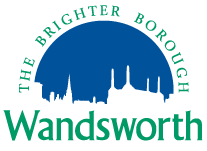 Proposed Restructuring of Wandsworth’s Autism Spectrum Disorder Advisory Services – Consultation Document
BackgroundThe Council would like to hear your views on our proposed changes to create an enhanced single Autistic Spectrum Disorder (ASD) Advisory Service. These proposals have been drawn up in response to our previous consultation in January 2018, where we asked families for their experiences of the ASD Assessment process and the services and support they had accessed.  We received 96 responses to our consultation and further explored parental views through two focus groups. In addition, we consulted with a wide range of professionals involved in the assessment pathway to gather their views on the process. From this consultation we learned that families wanted:More support in the home in managing the needs of a child with ASD  A single point of support at times of need/crisisMore parent training courses delivered at times they can attendImproved availability of therapies (e.g. speech and language, occupational therapy) where these are needed
The priorities for professionals were:A process for improving the quality of initial referralsClearer criteria for progressing a child onto a specialist assessmentA process for involving a wider group of professionals in the decision to progress a child onto specialist assessment
We used the feedback from this consultation and have been working with our partners within the Council and across Health and the Clinical Commissioning Group (CCG), to formulate proposals for change that best meet the needs of families.The proposals are intended to achieve the following key objectives:To keep an overview of all children with ASD and to track their progress and review their outcomesTo ensure there is effective joint working of professionals and discussion about which children progress for a specialist assessmentTo enable effective multi-professional planning and delivery of services for children and families throughout the entire process, minimising transition between teamsTo ensure appropriate training and support is provided to parents/carers after a diagnosis of ASDTo ensure there is support available to children and their families, including unplanned support when families might consider there is greatest needTo provide parents with a single point of access, particularly at times of need/crisisTo enable the service to provide a timely response when issues are escalatingWe have considered a range of options to meet these objectives, including keeping things how they are now and making some small changes to the referral process. However, we have concluded that it is not going to be possible to meet all the objectives without redesigning the service. In order to create a multi-professional team, provide a year-round service and home-based support to families, we believe that a redesign of the service is required.We have drawn up a set of broad proposals and these were presented, along with a request to consult, to Council members at the February Education and Children’s Services Overview & Scrutiny Committee and to Full Council. The decision to carry out a public consultation was approved, and you can read the committee paper at https://bit.ly/2UvBdFj(Please note that recommendation 3b on page 2 was withdrawn prior to the council meeting)ProposalsThe proposed changes to the service are listed below. Please note that the equality impact and needs assessment (EINA) gives more detail about the potential impact of the proposals. Proposal 1: An initial whole family assessment should take place to identify any additional needsReasons for this proposal:In order to identify the most appropriate support for a family, it is important that a whole family assessment is undertaken following a referralIt could be that other factors are contributing towards the child’s difficulties (eg housing difficulties, parent mental health) and these need to be explored alongside the social communication needsThis whole family assessment would be carried out by an identified lead professional in the local community, such as a worker at a children’s centre
Pros and cons of this proposal:Proposal 2: A period of support should take place in the local community before a child’s case moves to a specialist teamReasons for this proposalFollowing the whole family assessment, a support plan will be agreed with the family identifying how they can access support in the communityIt is important that all young people are attending a setting (eg nursery or children’s centre) in order that they can be observed and assessed alongside other childrenBasic strategies to support good communication and social skills will be implemented by local community settingsMore children and families will be able to access initial support much quicker without waiting for a specialist interventionPros and cons of this proposal:Proposal 3: We should provide training so that everyone working with young people in the local community has a good knowledge of ASDReasons for this proposal:Basic early intervention and support can be provided in community settings if all staff have a good basic understanding of ASDStrategies promoting communication and social skills will support all children and young peopleStaff will be more confident to support children with a range of social communication needsThe Local Authority plans to deliver Government approved Autism Education Trust training across early years and school age settings
Pros and cons of this proposal:Proposal 4: A range of professionals should decide whether a child goes forward for an ASD assessmentReasons for this proposal:Good practice guidelines recommend that the decision about whether a case progresses onto an assessment is taken by a range of professionalsA number of cases currently progress to assessment and lead to no diagnosis. By introducing a specialist triage, it is anticipated that these cases would be identified before moving to assessment, which would reduce the anxiety for families and enable alternative support to be provided at an earlier pointPros and cons of this proposal:Proposal 5: The number of professionals carrying out the ASD assessment should depend on the complexity of the child’s needsReasons for this proposal:Wandsworth currently operates a 3-person assessment. Although this is thorough and robust, it requires a high level of resources. Many other authorities operate 2-person assessmentsCurrently Advisory Teachers collate evidence and attend assessments. This impacts on the time they have to spend supporting families and settings before and after a diagnosisIn other local authorities, Advisory Teachers do not input into the assessment processBy recruiting an assessment coordinator, Wandsworth could continue to operate 3-person assessments where these are required, whilst freeing up Advisory Teachers to work with settingsIn the most complex cases, it may still be appropriate for an Advisory Teacher to attend the assessmentPros and cons of this proposal:Proposal 6: The team should be a single service covering ages 0-19Reasons for this proposal:Currently families transition from one support service to another when a child reaches age 5Families and professionals reported that there were inconsistencies in the support provided between the two servicesMany families reported that they did not know where to turn at times of needBy creating one single service, a family can be supported by a single key worker throughout a child’s developmentBy basing the service at Siward Road, families would have one single point of contact
Pros and cons of this proposal:Proposal 7: The service should operate year-round (not term time only)Reasons for this proposal:The vast majority of Advisors in both Early Years and School Age are on teacher contracts working term time only – 39 weeks per yearAlthough this meets the needs of schools, it impacts on support for families during school holidaysIt impacts on the ability to undertake ASD assessments year-round
Pros and cons of this proposal:Proposal 8: The service should include family supportReasons for this proposal:Currently the main focus of the advisory service is to support settingsAdvisors do not currently provide home-based support to familiesFamilies report that they would like more home-based support, especially at times of crisisPros and cons of this proposal:Proposal 9: The service should include a range of professionalsReasons for this proposal:In order to provide support to families and settings, a range of professionals would be neededAt times of crisis a team of professionals from different disciplines could identify how best to support the child and familyA co-ordinated support plan could be provided including the different professionalsThe different professionals could work in a joined up wayPros and cons of this proposal:Next stepsAt present these are broad proposals and we will be using the feedback from the consultation and from our ongoing discussion with our partners across the different services, including the future providers of the service, to formulate our final plans.Within the proposals we have costed an indicative staffing structure to determine if a multi-agency team is viable using the existing budget. The final detail of this team will be agreed in discussion with the future providers of the service and in response to the feedback we receive. Any future service will look to maintain and build on the existing good links with the Consultant Paediatrician, specialist speech and language service and CAMHs.

We will be taking our finalised proposals for change to the June 2019 Education and Children’s Services Overview & Scrutiny Committee for approval.The consultation will be open from 8 March to 26 April 2019. ProsConsOther issues and needs can be identifiedFamily can be signposted to other types of supportSupport can be provided to the family much quicker than waiting for a diagnosisNeed to train staff across all of the community settings to undertake whole family assessmentsProsConsEarly support can be provided much quickerCommunity settings can provide support to groups of parents and familiesIf family support is available as part of the package earlier on it should reduce the number of crisis points for familiesNeed to ensure community staff have the relevant skills and this will require some doubling up of staff in the short termAdvisory teachers would not typically observe children at this early stageProsConsImproved knowledge of ASD across the communityMore inclusive practice across a wider number of settingsMore consistent practice across different community settingsCost of training – the programme cost and releasing staffLogistics of co-ordinating the training programmeProsConsPotential to reduce the number of assessments leading to no diagnosisPotential for a much shorter time period between a child being placed on a list and assessmentDecision making will be stronger with the right professionals meetingTakes professional’s time away from other tasks e.g. undertaking assessmentsProsConsIncreased capacity for Advisors to spend time with settings or familiesIncreased number of assessments can be completed in a dayAn assessment advisor post would add capacity in some of the more tricky assessmentsAdvisory Teachers will not always observe the child in a setting before the assessmentAdvisory Teachers who have observed the child in a setting will not typically attend the assessmentProsConsReduce transitions for familiesMore consistent support for familiesSingle point of support/contactClear where to go at times of need/crisisChildren with ASD find transitions difficult so a single service would reduce changesBy combining existing services, we could lose some experienced staffProsConsYear-round support to familiesYear-round assessmentsAvoids a backlog of referrals in AugustPrevents delays in dealing with referrals received just prior to the 6 week breakNeed to reduce the number of staff on teacher contractsExperienced staff could leave the serviceProsConsSupport can be provided to families with meeting the needs of children in the homeMore specialist family support workers could be recruited who would be better skilled at providing support to families in their homes than specialist teachersBy supporting families in the home at an earlier stage crisis can be avoidedThere would be a reduction in the number of advisory teachers in the teamSome experienced staff could leave the serviceProsConsFamilies could draw on support from different professionalsTraining and support for families and settings could come from different professionalsMore families and settings could access support and advice from therapistsThere would be a reduction in the number of Advisory Teachers in the teamSome experienced staff could leave the service